ПРИМОРСКИЙ КРАЙДУМА УССУРИЙСКОГО ГОРОДСКОГО ОКРУГАРЕШЕНИЕот 25 сентября 2018 г. N 877-НПАО ПОРЯДКЕ СООБЩЕНИЯ ЛИЦАМИ,ЗАМЕЩАЮЩИМИ МУНИЦИПАЛЬНЫЕ ДОЛЖНОСТИ,ДОЛЖНОСТИ МУНИЦИПАЛЬНОЙ СЛУЖБЫ В ОРГАНАХМЕСТНОГО САМОУПРАВЛЕНИЯ УССУРИЙСКОГО ГОРОДСКОГООКРУГА, О ПОЛУЧЕНИИ ПОДАРКА В СВЯЗИ С ПРОТОКОЛЬНЫМИМЕРОПРИЯТИЯМИ, СЛУЖЕБНЫМИ КОМАНДИРОВКАМИ И ДРУГИМИОФИЦИАЛЬНЫМИ МЕРОПРИЯТИЯМИ, УЧАСТИЕ В КОТОРЫХ СВЯЗАНОС ИСПОЛНЕНИЕМ ИМИ СЛУЖЕБНЫХ (ДОЛЖНОСТНЫХ) ОБЯЗАННОСТЕЙ,СДАЧИ И ОЦЕНКИ ПОДАРКА, РЕАЛИЗАЦИИ (ВЫКУПА) И ЗАЧИСЛЕНИЯСРЕДСТВ, ВЫРУЧЕННЫХ ОТ ЕГО РЕАЛИЗАЦИИВ соответствии с Гражданским кодексом Российской Федерации, Федеральным законом от 6 октября 2003 года N 131-ФЗ "Об общих принципах организации местного самоуправления в Российской Федерации", Федеральным законом от 25 декабря 2008 года N 273-ФЗ "О противодействии коррупции", Постановлением Правительства Российской Федерации от 9 января 2014 года N 10 "О порядке сообщения отдельными категориями лиц о получении подарка в связи с протокольными мероприятиями, служебными командировками и другими официальными мероприятиями, участие в которых связано с исполнением ими служебных (должностных) обязанностей, сдачи и оценки подарка, реализации (выкупа) и зачисления средств, вырученных от его реализации" и Уставом Уссурийского городского округа, Дума Уссурийского городского округа решила:1. Принять решение Думы Уссурийского городского округа "О Порядке сообщения лицами, замещающими муниципальные должности, должности муниципальной службы в органах местного самоуправления Уссурийского городского округа, о получении подарка в связи с протокольными мероприятиями, служебными командировками и другими официальными мероприятиями, участие в которых связано с исполнением ими служебных (должностных) обязанностей, сдачи и оценки подарка, реализации (выкупа) и зачисления средств, вырученных от его реализации" (прилагается).2. Признать утратившими силу решения Думы Уссурийского городского округа:от 25 ноября 2014 года N 51-НПА "О Порядке сообщения лицами, замещающими муниципальные должности, должности муниципальной службы и должности не отнесенные к должностям муниципальной службы в органах местного самоуправления Уссурийского городского округа, о получении подарка в связи с протокольными мероприятиями, служебными командировками и другими официальными мероприятиями, участие в которых связано с исполнением ими служебных (должностных) обязанностей, сдачи и оценки подарка, реализации (выкупа) и зачисления средств, вырученных от его реализации";от 26 января 2016 года N 349-НПА "О внесении изменений в решение Думы Уссурийского городского округа от 25 ноября 2014 года N 51-НПА "О Положении о порядке сообщения лицами, замещающими муниципальные должности, должности муниципальной службы и должности не отнесенные к должностям муниципальной службы в органах местного самоуправления Уссурийского городского округа, о получении подарка в связи с их должностным положением или исполнением ими служебных (должностных) обязанностей, сдачи и оценки подарка, реализации (выкупа) и зачисления средств, вырученных от его реализации";от 27 февраля 2018 года N 770-НПА "О внесении изменения в решение Думы Уссурийского городского округа от 25 ноября 2014 года N 51-НПА "О Положении о порядке сообщения лицами, замещающими муниципальные должности, должности муниципальной службы и должности не отнесенные к должностям муниципальной службы в органах местного самоуправления Уссурийского городского округа, о получении подарка в связи с их должностным положением или исполнением ими служебных (должностных) обязанностей, сдачи и оценки подарка, реализации (выкупа) и зачисления средств, вырученных от его реализации".3. Опубликовать настоящее решение в источнике для официального опубликования.4. Настоящее решение вступает в силу со дня его официального опубликования.Глава Уссурийского городского округаН.Н.РУДЬПриняторешениемДумы Уссурийскогогородского округаот 25.09.2018 N 877-НПАПОРЯДОКСООБЩЕНИЯ ЛИЦАМИ, ЗАМЕЩАЮЩИМИМУНИЦИПАЛЬНЫЕ ДОЛЖНОСТИ, ДОЛЖНОСТИМУНИЦИПАЛЬНОЙ СЛУЖБЫ В ОРГАНАХ МЕСТНОГОСАМОУПРАВЛЕНИЯ УССУРИЙСКОГО ГОРОДСКОГО ОКРУГА,О ПОЛУЧЕНИИ ПОДАРКА В СВЯЗИ С ПРОТОКОЛЬНЫМИМЕРОПРИЯТИЯМИ, СЛУЖЕБНЫМИ КОМАНДИРОВКАМИ И ДРУГИМИОФИЦИАЛЬНЫМИ МЕРОПРИЯТИЯМИ, УЧАСТИЕ В КОТОРЫХ СВЯЗАНОС ИСПОЛНЕНИЕМ ИМИ СЛУЖЕБНЫХ (ДОЛЖНОСТНЫХ) ОБЯЗАННОСТЕЙ,СДАЧИ И ОЦЕНКИ ПОДАРКА, РЕАЛИЗАЦИИ (ВЫКУПА) И ЗАЧИСЛЕНИЯСРЕДСТВ, ВЫРУЧЕННЫХ ОТ ЕГО РЕАЛИЗАЦИИ1. Настоящий Порядок определяет порядок сообщения лицами, замещающими муниципальные должности и должности муниципальной службы в органах местного самоуправления Уссурийского городского округа (далее - лицо, замещающее муниципальную должность, должность муниципальной службы), о получении подарка в связи с протокольными мероприятиями, служебными командировками и другими официальными мероприятиями, участие в которых связано с их должностным положением или исполнением ими служебных (должностных) обязанностей, порядок сдачи и оценки подарка, реализации (выкупа) и зачисления средств, вырученных от его реализации.2. Лицо, замещающее муниципальную должность, должность муниципальной службы, не вправе получать подарки от физических (юридических) лиц в связи с его должностным положением или исполнением им служебных (должностных) обязанностей, за исключением подарков, полученных в связи с протокольными мероприятиями, служебными командировками и другими официальными мероприятиями, участие в которых связано с исполнением им служебных (должностных) обязанностей.3. Лицо, замещающее муниципальную должность, должность муниципальной службы обязано в порядке, предусмотренном настоящим Порядком, уведомлять обо всех случаях получения подарка в связи с протокольными мероприятиями, служебными командировками и другими официальными мероприятиями, участие в которых связано с исполнением им служебных (должностных) обязанностей в органе местного самоуправления Уссурийского городского округа, в котором оно проходит муниципальную службу или осуществляет трудовую деятельность.4. Уведомление о получении подарка в связи с протокольными мероприятиями, служебными командировками и другими официальными мероприятиями, участие в которых связано с исполнением служебных (должностных) обязанностей (далее - уведомление), составленное по форме Приложения N 1 к настоящему Порядку, представляется не позднее 3-х рабочих дней со дня получения подарка:а) лицом, замещающим муниципальную должность, должность муниципальной службы в Думе Уссурийского городского округа - в структурное подразделение аппарата Думы Уссурийского городского округа, определенное в соответствии с правовым актом Думы Уссурийского городского округа;(в ред. Решения Думы Уссурийского городского округа от 29.10.2019 N 71-НПА)б) главой Уссурийского городского округа, лицом, замещающим должность муниципальной службы в администрации Уссурийского городского округа - в отдел протокольного обеспечения аппарата администрации Уссурийского городского округа;(пп. "б" в ред. Решения Думы Уссурийского городского округа от 29.10.2019 N 71-НПА)в) лицом, замещающим муниципальную должность, должность муниципальной службы в Контрольно-счетной палате Уссурийского городского округа - в Контрольно-счетную палату Уссурийского городского округа.(в ред. Решения Думы Уссурийского городского округа от 28.09.2021 N 488-НПА)К уведомлению прилагаются документы (при их наличии), подтверждающие стоимость подарка (кассовый чек, товарный чек, иной документ об оплате (приобретении) подарка).В случае если подарок получен во время служебной командировки, уведомление представляется не позднее 3-х рабочих дней со дня возвращения лица, получившего подарок, из служебной командировки.При невозможности подачи уведомления в сроки, указанные в абзацах первом и шестом настоящего пункта, по причине, не зависящей от лица, замещающего муниципальную должность, должность муниципальной службы, уведомление представляется не позднее следующего дня после устранения указанной причины.5. Уведомление составляется в 2-х экземплярах, один из которых возвращается лицу, представившему уведомление, с отметкой о регистрации, другой экземпляр, а также документы, подтверждающие стоимость подарка (при их наличии) направляются в комиссию по поступлению и выбытию активов муниципального органа, образованную в соответствии с законодательством о бухгалтерском учете (далее - комиссия):а) в случае представления уведомления лицом, замещающим муниципальную должность, должность муниципальной службы в Думе Уссурийского городского округа - в комиссию Думы Уссурийского городского округа;б) в случае представления уведомления главой Уссурийского городского округа, лицом, замещающим должность муниципальной службы в администрации Уссурийского городского округа - в комиссию администрации Уссурийского городского округа;(пп. "б" в ред. Решения Думы Уссурийского городского округа от 29.10.2019 N 71-НПА)в) в случае представления уведомления лицом, замещающим муниципальную должность, должность муниципальной службы в Контрольно-счетной палате Уссурийского городского округа - в комиссию Контрольно-счетной палаты Уссурийского городского округа.(в ред. Решения Думы Уссурийского городского округа от 28.09.2021 N 488-НПА)6. Подарок, стоимость которого подтверждается документами и превышает 3000 (три тысячи) рублей, либо стоимость которого неизвестна, передается:а) лицом, замещающим муниципальную должность, должность муниципальной службы в Думе Уссурийского городского округа - ответственному лицу аппарата Думы Уссурийского городского округа, определенному в соответствии с правовым актом Думы Уссурийского городского округа;(в ред. Решения Думы Уссурийского городского округа от 29.10.2019 N 71-НПА)б) главой Уссурийского городского округа, лицом, замещающим должность муниципальной службы в администрации Уссурийского городского округа - ответственному лицу отдела протокольного обеспечения аппарата администрации Уссурийского городского округа;(пп. "б" в ред. Решения Думы Уссурийского городского округа от 29.10.2019 N 71-НПА)в) лицом, замещающим муниципальную должность, должность муниципальной службы в Контрольно-счетной палате Уссурийского городского округа - ответственному лицу, определенному распоряжением председателя Контрольно-счетной палаты Уссурийского городского округа.(в ред. Решения Думы Уссурийского городского округа от 28.09.2021 N 488-НПА)Ответственные лица, указанные в подпунктах "а", "б" и "в" настоящего пункта, принимают подарок на хранение по акту приема-передачи (по форме Приложения N 2 к настоящему Порядку) не позднее 5 рабочих дней со дня регистрации уведомления в соответствующем журнале регистрации (по форме приложения N 4 к настоящему Порядку).7. Подарок, полученный лицом, замещающим муниципальную должность в органе местного самоуправления Уссурийского городского округа, независимо от стоимости, подлежит передаче на хранение в порядке, предусмотренном пунктом 6 настоящего Порядка.8. До передачи подарка по акту приема-передачи ответственность в соответствии с законодательством Российской Федерации за утрату или повреждение подарка несет лицо, получившее подарок.9. В целях принятия к бухгалтерскому учету подарка в порядке, установленном законодательством Российской Федерации, его стоимость определяется на основе рыночной цены, действующей на дату принятия к учету подарка, или цены на аналогичную материальную ценность в сопоставимых условиях, с привлечением при необходимости комиссии.Сведения о рыночной цене подарка подтверждаются документально, а при невозможности документального подтверждения - экспертным путем, в соответствии с Федеральным законом от 29 июля 1998 года N 135-ФЗ "Об оценочной деятельности в Российской Федерации".9.1. Организация и проведение экспертизы стоимости подарка осуществляется:а) в случае передачи подарка лицом, замещающим муниципальную должность, должность муниципальной службы в Думе Уссурийского городского округа - на основании правового акта Думы Уссурийского городского округа;(в ред. Решения Думы Уссурийского городского округа от 29.10.2019 N 71-НПА)б) в случае передачи подарка главой Уссурийского городского округа, лицом, замещающим должность муниципальной службы в администрации Уссурийского городского округа - на основании правового акта администрации Уссурийского городского округа;(пп. "б" в ред. Решения Думы Уссурийского городского округа от 29.10.2019 N 71-НПА)в) в случае передачи подарка лицом, замещающим муниципальную должность, должность муниципальной службы в Контрольно-счетной палате Уссурийского городского округа - на основании распоряжения председателя Контрольно-счетной палаты Уссурийского городского округа.(в ред. Решения Думы Уссурийского городского округа от 28.09.2021 N 488-НПА)Подарок возвращается сдавшему его лицу по акту приема-передачи (по форме приложения N 3 к настоящему Порядку, в случае, если его стоимость не превышает 3000 (три тысячи) рублей, в течение 5 рабочих дней со дня установления стоимости подарка.10. Включение в установленном порядке принятого к бухгалтерскому учету подарка, стоимость которого превышает 3000 (три тысячи) рублей, в реестр имущества Уссурийского городского округа обеспечивает:а) в случае передачи подарка лицом, замещающим муниципальную должность, должность муниципальной службы в Думе Уссурийского городского округа - структурное подразделение аппарата Думы Уссурийского городского округа, определенное в соответствии с правовым актом Думы Уссурийского городского округа;(в ред. Решения Думы Уссурийского городского округа от 29.10.2019 N 71-НПА)б) в случае передачи подарка главой Уссурийского городского округа, лицом, замещающим должность муниципальной службы в администрации Уссурийского городского округа - отдел протокольного обеспечения аппарата администрации Уссурийского городского округа;(пп. "б" в ред. Решения Думы Уссурийского городского округа от 29.10.2019 N 71-НПА)в) в случае передачи подарка лицом, замещающим муниципальную должность, должность муниципальной службы в Контрольно-счетной палате Уссурийского городского округа - ответственное лицо, определенное распоряжением председателя Контрольно-счетной палаты Уссурийского городского округа.(в ред. Решения Думы Уссурийского городского округа от 28.09.2021 N 488-НПА)11. Не позднее двух месяцев со дня передачи подарка, заявление лица, сдавшего подарок, о его выкупе (по форме приложения N 5 к настоящему Порядку), может быть направлено:а) лицом, замещающим муниципальную должность в Думе Уссурийского городского округа - в аппарат Думы Уссурийского городского округа;б) главой Уссурийского городского округа - в управление бухгалтерского учета и отчетности администрации Уссурийского городского округа;(пп. "б" в ред. Решения Думы Уссурийского городского округа от 29.10.2019 N 71-НПА)в) лицом, замещающим муниципальную должность в Контрольно-счетной палате Уссурийского городского округа - на имя представителя нанимателя (работодателя);(пп. "в" в ред. Решения Думы Уссурийского городского округа от 28.09.2021 N 488-НПА)г) лицом, замещающим должность муниципальной службы в органе местного самоуправления Уссурийского городского округа - на имя представителя нанимателя (работодателя).12. Оценка стоимости подарка для реализации (выкупа) в течение 3-х месяцев со дня поступления заявления, указанного в пункте 11 настоящего Порядка, организуется:а) в случае подачи заявления лицом, замещающим муниципальную должность, должность муниципальной службы в Думе Уссурийского городского округа - структурным подразделением аппарата Думы Уссурийского городского округа, определенным в соответствии с правовым актом Думы Уссурийского городского округа;(в ред. Решения Думы Уссурийского городского округа от 29.10.2019 N 71-НПА)б) в случае подачи заявления главой Уссурийского городского округа, лицом, замещающим должность муниципальной службы в администрации Уссурийского городского округа - отделом протокольного обеспечения аппарата администрации Уссурийского городского округа;(пп. "б" в ред. Решения Думы Уссурийского городского округа от 29.10.2019 N 71-НПА)в) в случае подачи заявления лицом, замещающим муниципальную должность, должность муниципальной службы в Контрольно-счетной палате Уссурийского городского округа - Контрольно-счетной палатой Уссурийского городского округа.(в ред. Решения Думы Уссурийского городского округа от 28.09.2021 N 488-НПА)12.1. В случае, если в отношении подарка, изготовленного из драгоценных металлов и (или) драгоценных камней, не поступило от лиц, замещающих муниципальную должность, должность муниципальной службы, заявление, указанное в пункте 11 настоящего Порядка, либо в случае отказа указанных лиц от выкупа такого подарка, подарок, изготовленный из драгоценных металлов и (или) драгоценных камней, подлежит передаче уполномоченными органами, указанными в пункте 12 настоящего Порядка в федеральное казенное учреждение "Государственное учреждение по формированию Государственного фонда драгоценных металлов и драгоценных камней Российской Федерации, хранению, отпуску и использованию драгоценных металлов и драгоценных камней (Гохран России) при Министерстве финансов Российской Федерации" для зачисления в Государственный фонд драгоценных металлов и драгоценных камней Российской Федерации.13. Уведомление лица, подавшего заявление, указанное в пункте 11 настоящего Порядка, о результатах оценки стоимости подарка осуществляется в письменной форме, в течение 3 месяцев со дня его поступления уполномоченными структурными подразделениями, указанными в пункте 12 настоящего Порядка.14. В течение месяца со дня получения письменного уведомления, указанного в пункте 13 настоящего Порядка, заявитель выкупает подарок по установленной в результате оценки стоимости или отказывается от выкупа.15. В случае, если заявление, указанное в пункте 11 настоящего Порядка не поступило, комиссиями, указанными в пункте 5 настоящего Порядка готовится заключение, с учетом которого подарок может использоваться для обеспечения деятельности органов местного самоуправления Уссурийского городского округа.16. В случае нецелесообразности использования подарка, руководителем органа местного самоуправления Уссурийского городского округа принимается решение о реализации подарка, осуществляемой уполномоченными муниципальными органами посредством проведения торгов в порядке, предусмотренном законодательством Российской Федерации.17. В случаях, предусмотренных пунктами 12 и 16 настоящего Порядка, оценка стоимости подарка осуществляется субъектами оценочной деятельности в соответствии с законодательством Российской Федерации об оценочной деятельности.18. Реализация (выкуп) подарка осуществляется посредством проведения торгов, в порядке, предусмотренном законодательством Российской Федерации.19. В случае если подарок не выкуплен или не реализован, руководителем органа местного самоуправления Уссурийского городского округа принимается решение о повторной реализации подарка, либо о его безвозмездной передаче на баланс благотворительной организации, либо о его уничтожении в соответствии с законодательством Российской Федерации.20. Средства, вырученные от реализации (выкупа) подарка, зачисляются в доход бюджета Уссурийского городского округа в порядке, установленном бюджетным законодательством Российской Федерации.Приложение N 1к Порядкусообщения лицами,замещающимимуниципальныедолжности, должностимуниципальной службыв органах местногосамоуправленияУссурийскогогородского округа,о получении подаркав связи с протокольнымимероприятиями, служебнымикомандировками и другимиофициальными мероприятиями,участие в которых связанос исполнением ими служебных(должностных) обязанностей,сдачи и оценки подарка,реализации (выкупа) изачисления средств,вырученных от егореализации                      Уведомление о получении подарка                                            _______________________________                                            (наименование уполномоченного                                            _______________________________                                              структурного подразделения                                            _______________________________                                            органов местного самоуправления                                            _______________________________                                            Уссурийского городского округа)                                            _______________________________                                            (Ф.И.О., занимаемая должность)        Уведомление о получении подарка от "___" __________ 20__ г.Извещаю о получении _______________________________________________________подарка(ов) на ____________________________________________________________                   (наименование протокольного мероприятия, служебной___________________________________________________________________________              командировки, другого официального мероприятия,___________________________________________________________________________                         место и дата проведения)Приложение: _______________________________________________ на ____ листах.                        (наименование документа)Лицо, представившееуведомление         _________ _____________________ "___" _________ 20__ г.                    (подпись) (расшифровка подписи)Лицо, принявшееуведомление         _________ _____________________ "___" _________ 20__ г.                    (подпись) (расшифровка подписи)Регистрационный номер в журнале регистрации уведомлений ___________________"__" __________ 20_ г.    --------------------------    <*>  -  заполняется  при  наличии  документов, подтверждающих стоимостьподарка.Приложение N 2к Порядкусообщения лицами,замещающимимуниципальныедолжности, должностимуниципальной службыв органах местногосамоуправленияУссурийскогогородского округа,о получении подаркав связи с протокольнымимероприятиями, служебнымикомандировками и другимиофициальными мероприятиями,участие в которых связанос исполнением ими служебных(должностных) обязанностей,сдачи и оценки подарка,реализации (выкупа) изачисления средств,вырученных от егореализации                  Акт приема-передачи подарка N ________"__" ____________ 20__ г.    Мы, нижеподписавшиеся, составили настоящий акт о том, что______________________________________________________________________________________________________________________________________________________       (Ф.И.О. лица, замещающего муниципальную должность, должность                           муниципальной службысдал, а материально ответственное лицо _______________________________________________________________________________________________________________                            (Ф.И.О., должность)принял на ответственное хранение следующие подарки:Принял на ответственное хранение:           Сдал на ответственное хранение:_________ ______________________            _________ _____________________(подпись) (расшифровка подписи)             (подпись) (расшифровка подписи)Принято к учету___________________________________________________________________________     (дата и номер решения комиссии по поступлению и выбытию активов)Исполнитель ____________________________________ "__" _____________ 20__ г.             (подпись)   (расшифровка подписи)    --------------------------------    <*>  -  заполняется  при  наличии  документов, подтверждающих стоимостьподарка.Приложение N 3к Порядкусообщения лицами,замещающимимуниципальныедолжности, должностимуниципальной службыв органах местногосамоуправленияУссурийскогогородского округа,о получении подаркав связи с протокольнымимероприятиями, служебнымикомандировками и другимиофициальными мероприятиями,участие в которых связанос исполнением ими служебных(должностных) обязанностей,сдачи и оценки подарка,реализации (выкупа) изачисления средств,вырученных от егореализации             Акт приема-передачи (возврата) подарка N ________"___" ____________ 20__ г.Материально ответственное лицо _______________________________________________________________________________________________________________________                            (Ф.И.О., должность)На основании протокола заседания Комиссии по поступлению и выбытию активов___________________________________________________________________________от "__" _____________ 20__ г. N _______ возвращает муниципальному служащему___________________________________________________________________________                            (Ф.И.О., должность)подарок _______________________ стоимостью __________________________ руб.,Переданный по акту приема-передачи от "__" __________ 20_ г. N ____________Выдал:                                  Принял:_________ _____________________         _________ _____________________(подпись) (расшифровка подписи)         (подпись) (расшифровка подписи)"__" ____________ 20__ г.               "__" ____________ 20__ г.Приложение N 4к Порядкусообщения лицами,замещающимимуниципальныедолжности, должностимуниципальной службыв органах местногосамоуправленияУссурийскогогородского округа,о получении подаркав связи с протокольнымимероприятиями, служебнымикомандировками и другимиофициальными мероприятиями,участие в которых связанос исполнением ими служебных(должностных) обязанностей,сдачи и оценки подарка,реализации (выкупа) изачисления средств,вырученных от егореализацииФОРМА ЖУРНАЛАРЕГИСТРАЦИИ УВЕДОМЛЕНИЙ ЛИЦ, ЗАМЕЩАЮЩИХМУНИЦИПАЛЬНЫЕ ДОЛЖНОСТИ, ДОЛЖНОСТИ МУНИЦИПАЛЬНОЙСЛУЖБЫ О ПОЛУЧЕНИИ ПОДАРКА В СВЯЗИ С ПРОТОКОЛЬНЫМИМЕРОПРИЯТИЯМИ, СЛУЖЕБНЫМИ КОМАНДИРОВКАМИ И ДРУГИМИОФИЦИАЛЬНЫМИ МЕРОПРИЯТИЯМИ, УЧАСТИЕ В КОТОРЫХСВЯЗАНО С ИСПОЛНЕНИЕМ ИМИ СЛУЖЕБНЫХ(ДОЛЖНОСТНЫХ) ОБЯЗАННОСТЕЙПриложение N 5к Порядкусообщения лицами,замещающимимуниципальныедолжности, должностимуниципальной службыв органах местногосамоуправленияУссурийскогогородского округа,о получении подаркав связи с протокольнымимероприятиями, служебнымикомандировками и другимиофициальными мероприятиями,участие в которых связанос исполнением ими служебных(должностных) обязанностей,сдачи и оценки подарка,реализации (выкупа) изачисления средств,вырученных от егореализации                                                  (Ф.И.О. представителя                                                  нанимателя (работодателя)                                                  _________________________                                                  _________________________                                                   (уполномоченный орган)                                                  _________________________                                                  от ______________________                                                      (Ф.И.О., занимаемая                                                           должность)                                                  _________________________                                                  _________________________                        Заявление о выкупе подаркаНастоящим заявляю о желании выкупить подарок, полученный мною на___________________________________________________________________________            (наименование протокольного мероприятия, служебной___________________________________________________________________________              командировки, другого официального мероприятия,___________________________________________________________________________                         место и дата проведения)и переданный в ____________________________________________________________по акту приема-передачи от "__" ___________ 20__ г. N ____________________.___________________________________________________________________________             (подпись)                   (расшифровка подписи)"__" ____________ 20__ г.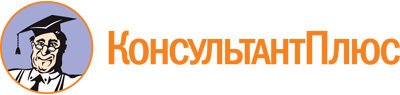 Решение Думы Уссурийского городского округа от 25.09.2018 N 877-НПА
(ред. от 28.09.2021)
"О Порядке сообщения лицами, замещающими муниципальные должности, должности муниципальной службы в органах местного самоуправления Уссурийского городского округа, о получении подарка в связи с протокольными мероприятиями, служебными командировками и другими официальными мероприятиями, участие в которых связано с исполнением ими служебных (должностных) обязанностей, сдачи и оценки подарка, реализации (выкупа) и зачисления средств, вырученных от его реализации"Документ предоставлен КонсультантПлюс

www.consultant.ru

Дата сохранения: 05.09.2022
 Список изменяющих документов(в ред. Решений Думы Уссурийского городского округаот 29.10.2019 N 71-НПА, от 28.09.2021 N 488-НПА)Список изменяющих документов(в ред. Решений Думы Уссурийского городского округаот 29.10.2019 N 71-НПА, от 28.09.2021 N 488-НПА)N п/пНаименование подаркаХарактеристика подарка, его описаниеКоличество предметовСтоимость в рублях <*>1.ИтогоN п/пНаименованиеОсновные характеристики (их описание)Количество предметовСтоимость в рублях <*>Регистр. N в журнале регистрации уведомлений1.2.ИтогоN п/пДата регистрации уведомленияФ.И.О. лица, подавшего уведомлениеДолжность лица, подавшего уведомлениеПрисвоенный регистрационный NДата присвоения NФ.И.О. регистратораПодпись регистратора123456781.2.